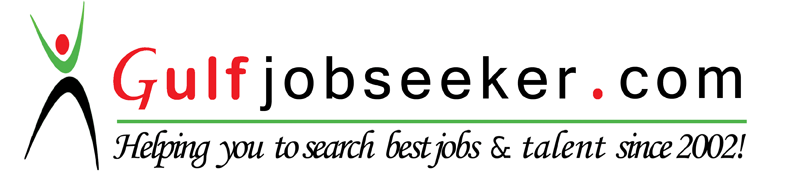 Contact HR Consultant for CV No: 341399E-mail: response@gulfjobseekers.com             Website: http://www.gulfjobseeker.com/employer/cvdatabasepaid.php             ObjectivesSeeking a job as a medical representative.        EducationBachelor in Pharmacy from Ahram Canadian University,2016Military status: Exemption       Courses and tranings:Professional selling skills.Marketing course at ACU.        Extracirculare activities:Member of ACU graduate project at 2016.        Training and work experience:A medical representative in Julphar pharmaceutical companyAs a pharmacist in White Moon pharmacy in Dubai.Training period in Misr pharmacies in Egypt.Pharmacist in Abdeen pharmacy in Egypt (shift manager).Network marketing representative (Qnet).        General skills:Communication skills both verbal and writtenPresentation skillsLeadership skillsSelling skills        Computer skills:MicrosoftExcel        Language skills:Arabic language and English language